Northern Neck Recreation, LLC 			Pool Hours:  10:00AM – 7:00PMNNR Boat & Beach Club					Open – Memorial Day42406 Azalea Ln.						Closed – Labor DaySterling, Va.  20166						(571) 375-5327info@nnrboatandbeachclub.comNNR Boat and Beach Club Pool, Pool House, Boat Ramp and Beach AreaRules and RegulationsSwim At Your Own Risk – No Lifeguard on DutyNo pets allowed at pool or pool house.Members are responsible for cleaning up after any pets brought to the beach.Standard bathing attire required at pool.No eating or drinking at pool.  Please feel free to eat and/or drink at the pool house and remove your trash.No glass containers or bottles at the pool house or beach area.An adult must accompany children under the age of 16.Tampering with furniture or equipment is not permitted.Swimming before or after hours is not permitted.Running and diving are not permitted in the pool area.Management reserves the right to clear the pool at any time for any reason.Rafts and floats are only permitted in the pool when it is not busy.Parents and guardians will be held responsible for their actions of the children and guests.Abusive language or illegal substances are not permitted on properties owned by Northern Neck Recreation, LLC.Alcoholic beverages may not be consumed on properties owned by Northern Neck Recreation, LLC.  Exceptions will be made for scheduled parties.Overnight docking is not permitted at the boat ramp area.Crab pots are not permitted in the ramp/dock/channel area and will be removed if found blocking boating access.  Management is not responsible for loss of boating or crabbing equipment.Do not attach anything to the docks.Climbing on the jetties or rocks is strictly prohibited.Members are responsible for removing trash from all areas.All boats/personal watercraft (PWC) must maintain minimum speeds in Swan Lake.  NO WAKE IN SWAN LAKE.Do not park vehicles and boat trailers in the boat ramp area.  Unload your boat/PWC, etc. and take your vehicle away.  You may not park in the Resource Protection Area zone behind the pool or along the sides of the boat ramp road.Please share these with your family and guests.Thank you for helping NNR provide a safe and fun destination for you and your families/guests.ManagementNorthern Neck Recreation, LLC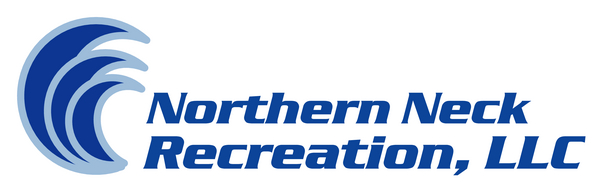 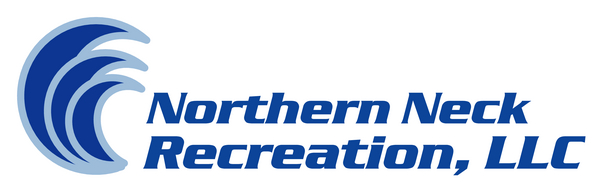 